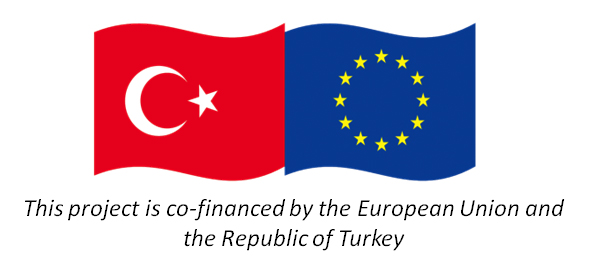 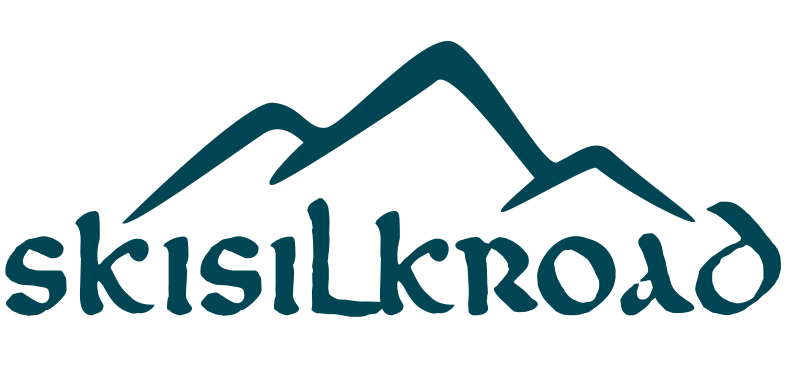 YATIRIMCILARA YÖNELİK TANITIM TURU (ROADSHOWS)TASLAK PROGRAMİstanbul 28 – 29Eylül 2017Taksim Point Hotelİzmir 05 – 06 Ekim 2017Wyndham Grand İzmir ÖzdilekAntalya 12 – 13 Ekim 2017Ramada Plaza AntalyaPerşembeCuma10.30 – 11.00Basın mensupları kayıt işlemleri11.00 –12.30Erzurum, Erzincan ve Kars Kış Turizmi Koridoru basın toplantısı, Bölgede yatırım fırsatları ve tatil paketleri12.30 – 14.00Öğle yemeği14.00 – 14.30Yatırımcıların kayıt girişleri 14.30 – 17.00Erzurum, Erzincan ve Kars Kış Turizmi Koridoru sunumu Bölgede yatırım fırsatlarıYatırımcılar ile çalıştay10.30 – 11.00Seyahat acentaları ve tur operatörlerinin kayıt işlemleri11.00 –12.30Erzurum, Erzincan ve Kars Kış Turizmi Koridoru tatil olanakları sunumuSeyahat acentaları ile tur operatörleri ile çalıştay12.30 – 14.00 Öğle yemeği14.00 -17. 00Seyahat acentaları ile tur operatörleri ile çalıştay 18.00 – 20.00İki günün katılımcıları ile gala yemeği 